Заклад вищої освіти"Відкритий міжнародний       УНІВЕРСИТЕТрозвитку людини                                      "УКРАЇНА"Заклад вищої освіти"Відкритий міжнародний       УНІВЕРСИТЕТрозвитку людини                                      "УКРАЇНА"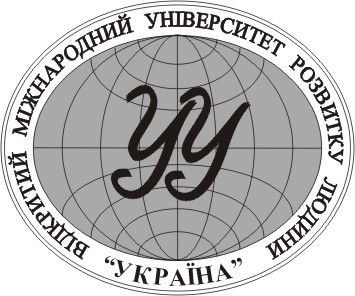 Higher Education Institution"Open International       UNIVERSITY of Human Development                                      "UKRAINE"Higher Education Institution"Open International       UNIVERSITY of Human Development                                      "UKRAINE"Higher Education Institution"Open International       UNIVERSITY of Human Development                                      "UKRAINE"НАКАЗНАКАЗНАКАЗ«_____» ____________ 2023р.м. Київм. Київм. Київ№ _________Про допуск до випускової атестації   
здобувачів освіти денної форми навчання спеціальності 035 «Філологія»освітнього ступеня вищої освіти « магістр» На підставі результатів  науково-теоретичної та практичної підготовки, виконання навчального плану, індивідуальних навчальних планів НАКАЗУЮ :         1. Провести випускову атестацію у формі захисту  кваліфікаційної роботи здобувачів денної форми навчання спеціальності 035 «Філологія» (переклад) освітнього ступеня вищої освіти «магістр» в термін із 20 лютого 2023 р. по 24 лютого 2023 р.2. Допустити до випускової атестації здобувачів вищої освіти денної форми навчання:Жаворонкова Анета Сергіївна         2. Контроль за виконанням наказу покласти на директора Інститут філології та масових комунікацій Наталію БАРНАПроректор  з освітньої діяльності                                                       Оксана КОЛЯДАНачальник Центру внутрішнього аудиту                                  Наталія ЛОПОНОСОВАНачальник управління освітньої діяльності                              Анастасія БАЗИЛЕНКОДиректор Інститутуфілології та масових комунікацій                                                Наталія БАРНА         Завідувач випускової кафедри Української мови та літератури, іноземних мов і перекладу                                                                              Інна ЄНГ    Про допуск до випускової атестації   
здобувачів освіти денної форми навчання спеціальності 035 «Філологія»освітнього ступеня вищої освіти « магістр» На підставі результатів  науково-теоретичної та практичної підготовки, виконання навчального плану, індивідуальних навчальних планів НАКАЗУЮ :         1. Провести випускову атестацію у формі захисту  кваліфікаційної роботи здобувачів денної форми навчання спеціальності 035 «Філологія» (переклад) освітнього ступеня вищої освіти «магістр» в термін із 20 лютого 2023 р. по 24 лютого 2023 р.2. Допустити до випускової атестації здобувачів вищої освіти денної форми навчання:Жаворонкова Анета Сергіївна         2. Контроль за виконанням наказу покласти на директора Інститут філології та масових комунікацій Наталію БАРНАПроректор  з освітньої діяльності                                                       Оксана КОЛЯДАНачальник Центру внутрішнього аудиту                                  Наталія ЛОПОНОСОВАНачальник управління освітньої діяльності                              Анастасія БАЗИЛЕНКОДиректор Інститутуфілології та масових комунікацій                                                Наталія БАРНА         Завідувач випускової кафедри Української мови та літератури, іноземних мов і перекладу                                                                              Інна ЄНГ    Про допуск до випускової атестації   
здобувачів освіти денної форми навчання спеціальності 035 «Філологія»освітнього ступеня вищої освіти « магістр» На підставі результатів  науково-теоретичної та практичної підготовки, виконання навчального плану, індивідуальних навчальних планів НАКАЗУЮ :         1. Провести випускову атестацію у формі захисту  кваліфікаційної роботи здобувачів денної форми навчання спеціальності 035 «Філологія» (переклад) освітнього ступеня вищої освіти «магістр» в термін із 20 лютого 2023 р. по 24 лютого 2023 р.2. Допустити до випускової атестації здобувачів вищої освіти денної форми навчання:Жаворонкова Анета Сергіївна         2. Контроль за виконанням наказу покласти на директора Інститут філології та масових комунікацій Наталію БАРНАПроректор  з освітньої діяльності                                                       Оксана КОЛЯДАНачальник Центру внутрішнього аудиту                                  Наталія ЛОПОНОСОВАНачальник управління освітньої діяльності                              Анастасія БАЗИЛЕНКОДиректор Інститутуфілології та масових комунікацій                                                Наталія БАРНА         Завідувач випускової кафедри Української мови та літератури, іноземних мов і перекладу                                                                              Інна ЄНГ    Про допуск до випускової атестації   
здобувачів освіти денної форми навчання спеціальності 035 «Філологія»освітнього ступеня вищої освіти « магістр» На підставі результатів  науково-теоретичної та практичної підготовки, виконання навчального плану, індивідуальних навчальних планів НАКАЗУЮ :         1. Провести випускову атестацію у формі захисту  кваліфікаційної роботи здобувачів денної форми навчання спеціальності 035 «Філологія» (переклад) освітнього ступеня вищої освіти «магістр» в термін із 20 лютого 2023 р. по 24 лютого 2023 р.2. Допустити до випускової атестації здобувачів вищої освіти денної форми навчання:Жаворонкова Анета Сергіївна         2. Контроль за виконанням наказу покласти на директора Інститут філології та масових комунікацій Наталію БАРНАПроректор  з освітньої діяльності                                                       Оксана КОЛЯДАНачальник Центру внутрішнього аудиту                                  Наталія ЛОПОНОСОВАНачальник управління освітньої діяльності                              Анастасія БАЗИЛЕНКОДиректор Інститутуфілології та масових комунікацій                                                Наталія БАРНА         Завідувач випускової кафедри Української мови та літератури, іноземних мов і перекладу                                                                              Інна ЄНГ    Про допуск до випускової атестації   
здобувачів освіти денної форми навчання спеціальності 035 «Філологія»освітнього ступеня вищої освіти « магістр» На підставі результатів  науково-теоретичної та практичної підготовки, виконання навчального плану, індивідуальних навчальних планів НАКАЗУЮ :         1. Провести випускову атестацію у формі захисту  кваліфікаційної роботи здобувачів денної форми навчання спеціальності 035 «Філологія» (переклад) освітнього ступеня вищої освіти «магістр» в термін із 20 лютого 2023 р. по 24 лютого 2023 р.2. Допустити до випускової атестації здобувачів вищої освіти денної форми навчання:Жаворонкова Анета Сергіївна         2. Контроль за виконанням наказу покласти на директора Інститут філології та масових комунікацій Наталію БАРНАПроректор  з освітньої діяльності                                                       Оксана КОЛЯДАНачальник Центру внутрішнього аудиту                                  Наталія ЛОПОНОСОВАНачальник управління освітньої діяльності                              Анастасія БАЗИЛЕНКОДиректор Інститутуфілології та масових комунікацій                                                Наталія БАРНА         Завідувач випускової кафедри Української мови та літератури, іноземних мов і перекладу                                                                              Інна ЄНГ    Про допуск до випускової атестації   
здобувачів освіти денної форми навчання спеціальності 035 «Філологія»освітнього ступеня вищої освіти « магістр» На підставі результатів  науково-теоретичної та практичної підготовки, виконання навчального плану, індивідуальних навчальних планів НАКАЗУЮ :         1. Провести випускову атестацію у формі захисту  кваліфікаційної роботи здобувачів денної форми навчання спеціальності 035 «Філологія» (переклад) освітнього ступеня вищої освіти «магістр» в термін із 20 лютого 2023 р. по 24 лютого 2023 р.2. Допустити до випускової атестації здобувачів вищої освіти денної форми навчання:Жаворонкова Анета Сергіївна         2. Контроль за виконанням наказу покласти на директора Інститут філології та масових комунікацій Наталію БАРНАПроректор  з освітньої діяльності                                                       Оксана КОЛЯДАНачальник Центру внутрішнього аудиту                                  Наталія ЛОПОНОСОВАНачальник управління освітньої діяльності                              Анастасія БАЗИЛЕНКОДиректор Інститутуфілології та масових комунікацій                                                Наталія БАРНА         Завідувач випускової кафедри Української мови та літератури, іноземних мов і перекладу                                                                              Інна ЄНГ    